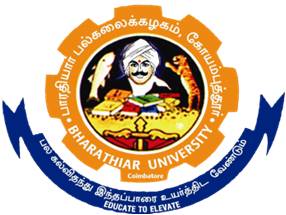 DEPARTMENT OF NANOSCIENCE AND TECHNOLOGYBHARATHIAR UNIVERSITY COIMBATORE – 641 046June 24, 2024RECRUITMENT OF PROJECT RESEARCH SCIENTIST-II (Non Medical) AND PROJECT TECHNICAL SUPPORT STAFF-III Applications are invited for the post of Project Research Scientist-II (Non Medical) (1 No.) and Project Technical Support Staff -III (1 No.) to work on a research project entitled ‘Disposable Multiplexed Electrochemical Genosensor for BRCA1 Mutation Detection’ (e-office No.:           ) under the Principal Investigator Dr. N. Ponpandin, Professor and Head, Department of Nanoscience and Technology, Bharathar University,  Coimbatore – 641 046, Tamil Nadu, India. The project is funded under the Investigator-Initiated Research Proposals for Small Extramural Grants scheme by the Indian Council of Medical Research (ICMR), Department of Health Research, Ministry of Health and Family Welfare, Government of India.Applications are invited for the post of Project Research Scientist-II (Non Medical) (1 No.) and Project Technical Support Staff -III (1 No.) to work on a research project entitled ‘Disposable Multiplexed Electrochemical Genosensor for BRCA1 Mutation Detection’ (e-office No.:           ) under the Principal Investigator Dr. N. Ponpandin, Professor and Head, Department of Nanoscience and Technology, Bharathar University,  Coimbatore – 641 046, Tamil Nadu, India. The project is funded under the Investigator-Initiated Research Proposals for Small Extramural Grants scheme by the Indian Council of Medical Research (ICMR), Department of Health Research, Ministry of Health and Family Welfare, Government of India.Essential QualificationsProject Research Scientist-II (Non Medical)Ph.D. in Nanoscience and Technology / Physics / Chemistry / Material Science or equivalentProject Technical Support Staff -IIIDesirable QualificationsProject Research Scientist-II (Non Medical)Postdoctoral experience in the development of electrochemical genosensors with the knowledge to develop 2D materials, focusing on their tunability through various external stimuli and good experience in device fabrication and electrochemistry and development of point of care device. The Project Staff employed is also expected to file patents and publish papers in highly reputed journals.Project Technical Support Staff -IIIEmolumentsProject Research Scientist-II (Non Medical)Rs.79,050/-for 1st and 2nd years and 83,013/- for 3rd year (Including HRA)Project Technical Support Staff -IIIRs.33,040/- for 1st and 2nd years and 34,592/- for 3rd year (Including HRA)Total DurationInitially for a period of one year and further subjected to the extension of the project for maximum period of Three Years.Age*Project Research Scientist-II (Non Medical)Not exceeding 40 years [Age Relaxation as per GoI Norms]Project Technical Support Staff -IIINot exceeding 30 years [Age Relaxation as per GoI Norms]Job DescriptionLast Date of ApplicationJuly 15, 2024Application ProcedureMode of SelectionImportant InstructionsThe position is purely temporary basis and co-terminus with the project tenure. *Age relaxation /concessions shall be allowed to differently-abled, SC/ST/OBC candidates according to the policy of Govt. of India. N. PONPANDIAN